           Положение о VI Всероссийском детском конкурсе«Радуга творчества»Желающие принять участие в конкурсе детских работ «Радуга творчества» должны направить в электронном виде заполненную заявку участника вместе с материалами конкурса и копией квитанции об оплате организационного взноса по электронной почте ped.rossii@yandex.ruУсловия  конкурса и сроки проведения:Конкурс проводится с 12 декабря 2022 года по 6 января 2023 года. Диплом об участии в конкурсе высылается на почту, указанную вами в заявке в течение 1-2 дней после получения Вашей работы.Организатором выступает Национальный Образовательный Портал «Педагоги России»К участию в конкурсе принимаются фотографии детских рисунков, поделок на свободную тему (От 1 участника – не более 1 работы). Номинации конкурса:Изобразительное искусство (рисунки)Декоративно – прикладное творчество (поделки)Литературное творчество (сочинения, стихи, рассказы, сказки и т.д.)Эрудит (кроссворды, исследовательские работы и т.д.)По результатам конкурса можно заказать:Диплом куратора конкурса (ФИО педагога) – 170 рублейДиплом участника конкурса (ФИ ребенка) – 180 рублейЕсли участник конкурса заказывает оба вышеуказанных диплома, стоимость участия составит 290 рублей  Участник производит оплату безналичным перечислением в российских рублях. Оплата может быть произведена со счета организации, либо самим участником через любое отделение Сбербанка России или любой коммерческий банк.Для участия в конкурсе необходимо направить:Заявку на участие в конкурсе.Материалы конкурса Копию квитанции об оплате.Материалы принимаются  в электронном варианте по электронной почте с пометкой «На детский конкурс». Заявка участника детского конкурса «Радуга творчества»Заявка  участника направляется в электронном виде вместе с материалами и копией квитанции об оплате организационного взноса по электронной почте ped.rossii@yandex.ru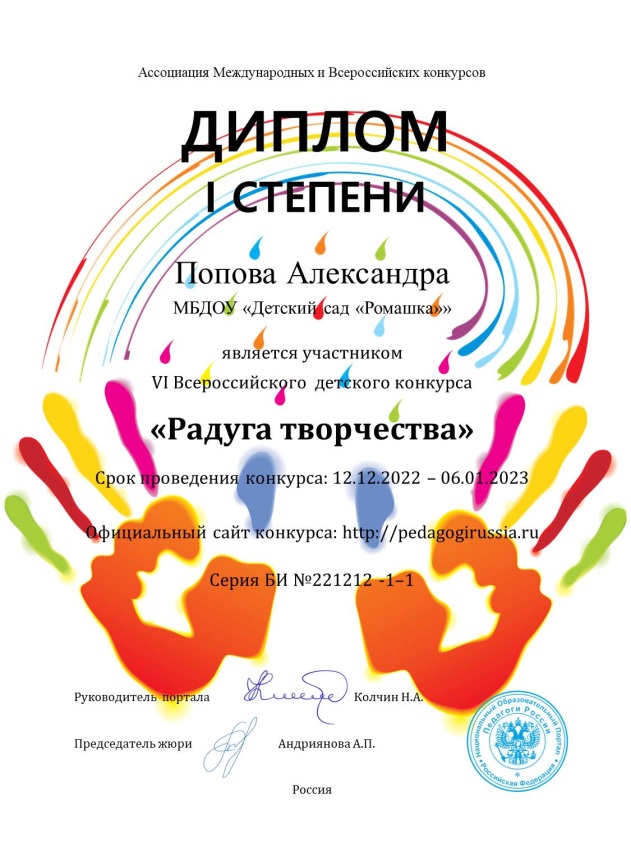 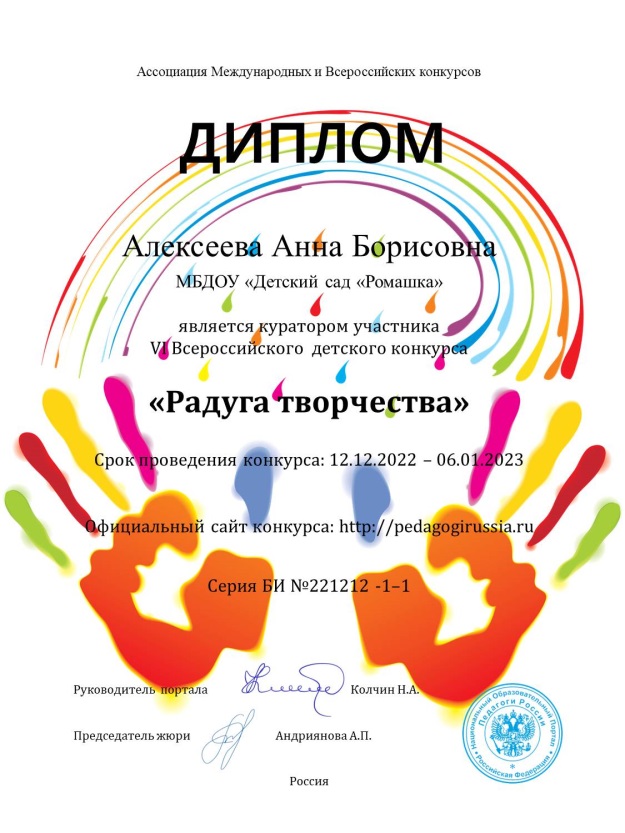 Платежные реквизиты для оплаты организационного взноса:Получатель платежа: ИП Маврин Иван ЕвгеньевичИНН/ КПП 595701257861Расчетный счет № 4080 2810 3073 5097 5667Банк: филиал Приволжский ПАО Банк «ФК Открытие»  БИК: 042282881Корреспондентский счет: 3010 1810 3000 0000 0881 в РКЦ СОВЕТСКИЙ г.Нижний Новгород Назначение платежа: дипломОплату необходимо производить на счет организацииКак произвести оплату через сбербанк онлайн на счет:Вводите номер счета получателя  4080 2810 3073 5097 5667Нажимаете перевод организацииВводите ИНН 595701257861Вводите БИК 042282881 Вводите ФИО и сумму платежаТакже оплату можно произвести на карту банка на карту Сбербанка 5469 4900 1980 8977 (получатель Полина Ивановна  Г.)Заявка участника детского конкурса «Радуга творчества»(Отправляется в печатном виде в формате Word, а не в сканированном. Заполняйте внимательно, данные из заявки копируются в диплом)Заявка участника детского конкурса «Радуга творчества»(Отправляется в печатном виде в формате Word, а не в сканированном. Заполняйте внимательно, данные из заявки копируются в диплом)Фамилия, имя ребенка (полностью)Фамилия, имя, отчество  куратора (полностью)Краткое наименование Вашей организации, город (населенный пункт) Номинация конкурсаДиплом, который вы хотите заказать:Диплом куратора конкурса Диплом участника конкурса Электронный адрес для отправки дипломаТелефон мобильныйКвитанция

Кассир